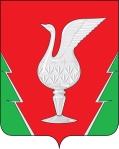 АДМИНИСТРАЦИЯ МУНИЦИПАЛЬНОГО ОБРАЗОВАНИЯ ГУСЬ-ХРУСТАЛЬНЫЙ РАЙОН (МУНИЦИПАЛЬНЫЙ РАЙОН) ВЛАДИМИРСКОЙ ОБЛАСТИУПРАВЛЕНИЕ ОБРАЗОВАНИЯПРИКАЗ	В соответствии с приказом администрации Владимирской области департамента образования от 30.12.2016 № 1181 «О проведении областного конкурса на лучшую организацию профориентационной работы среди образовательных организаций, расположенных на территории Владимирской области» приказываю:	1. Утвердить Положение о районном этапе конкурса на лучшую организацию профориентационной работы среди образовательных организаций района (далее -  Конкурс) (приложение 1).	2. Утвердить состав  жюри  Конкурса (приложение 2).	3. МКУ «Центр обеспечения деятельности ОУ района» довести Положение о  Конкурсе до сведения руководителей образовательных организаций района.          	4. Директору МБУ ДО «Центр дополнительного образования детей» Гусь-Хрустального района:	4.1. Организовать и провести  Конкурс  в соответствии с Положением о Конкурсе. 	4.2. Направить заявки для участия за 10 дней до начала конкурса в ГАОУ ДПО ВО «Владимирский институт развития образования имени Л.И. Новиковой» по адресу: г. Владимир, пр-т Ленина, д.8 А. 	5. Руководителям образовательных  организаций района предоставить материалы на Конкурс в МБУ ДО «Центр дополнительного образования детей» Гусь-Хрустального района в электронном виде и на бумажном носителе до 10 февраля 2017 года по адресу: 601570, г. Курлово, ул. Советская, д.1а.	6. Контроль за исполнением настоящего приказа возложить на директора МКУ «Центр обеспечения деятельности ОУ района».	Заместитель начальника управления                                   О.А. Федорова                                                                                 Приложение 1                                                                                  к приказу правления образования                                                                                от 30.01.2017 № 50-рПОЛОЖЕНИЕо проведении районного этапа конкурса на лучшую организацию профориентационнойработы среди общеобразовательных организаций района1. Общие положенияНастоящее Положение определяет порядок организации и проведения конкурса на лучшую организацию профориентационной работы среди общеобразовательных организаций (далее - Конкурс).Периодичность проведения конкурса - ежегодно.Предмет рассмотрения конкурса:отчетная документация по профориентационной работе образовательной организации (нормативные документы, соглашения о взаимодействии и сотрудничестве, план и отчет работы по профориентации за последние 3 года, фото и видео материалы о проведенных мероприятиях, рекламная продукция);кадровый потенциал образовательной организации;кабинет профориентации;виртуальный кабинет профориентации (страница сайта образовательной организации, посвященная профориентации);уголок профориентации;дополнительное образование детей;социальное партнёрство;комплекс мер по созданию условий для развития и самореализации обучающихся в процессе воспитания и обучения.2. Цели и задачи конкурса2.1. Целью проведения конкурса является:повышение уровня организации профориентационной работы в образовательных организациях района; выявление и обобщение лучшего опыта работы по созданию условий для профессионального самоопределения обучающихся в образовательных организациях.2.2. Задачами конкурса являются:- повышение эффективности и стимулирование деятельности образовательных организаций по профессиональной ориентации обучающихся;популяризация профориентации среди обучающихся в образовательных организациях района;содействие профессиональному самоопределению обучающихся в условиях образовательных организаций;распространение опыта организации профориентационной работы в образовательных организациях.3. Организация проведения конкурса            3.1. Конкурс среди общеобразовательных организаций проводится в дваэтапа:районный (с 30 декабря 2016 г. по 15 февраля 2017 г.);региональный (с 15 февраля по 20 апреля 2017 г.).4. Подведение итогов, поощрение участников конкурса            4.1. Оценка организации профориентационной работы в общеобразовательной организации проводится в соответствии с критериями согласно приложению 3 настоящего Положения.По итогам проведения муниципального этапа определяются три победителя, которые направляются на участие в региональном этапе.           4.2. Победители и призеры конкурса определяются по лучшим показателям (общая сумма баллов). Победителем считается образовательная организация, набравшая наибольшее количество баллов.           4.3. Итоги конкурса оформляются протоколом жюри. К протоколу прилагается сводная ведомость баллов.           4.4. Победители и призеры конкурса награждаются дипломами управления образования администрации Гусь-Хрустального района.          4.5. Решение жюри является окончательным и пересмотру не подлежит.           4.6. Участие в конкурсе означает полное согласие с данным Положением.ЗАЯВКА НА УЧАСТИЕ В КОНКУРСЕ НА ЛУЧШУЮ ОРГАНИЗАЦИЮ ПРОФОРИЕНТАЦИОННОЙ РАБОТЫ СРЕДИ ОБРАЗОВАТЕЛЬНЫХ ОРГАНИЗАЦИЙ (ОО)Наименование ОО_________________________________________________Адрес ________________________________________________________________	Контактный телефон ОО_____________________________________________Электронная почта__________________________________________________Данные ответственного за профориентационную работу в ООФамилия__________________________________________________________Имя______________________________________________________________Отчество__________________________________________________________Контактный телефон________________________________________________с условиями конкурса ознакомлены и согласныДиректор ОО ФИО	 Подпись_____________________Приложение 1 к ПоложениюДата:_____	Приложение 2 к ПоложениюКРИТЕРИИ ОЦЕНКИ ДЛЯ ОБЩЕОБРАЗОВАТЕЛЬНЫХ ОРГАНИЗАЦИЙ                                                                                                    Приложение  2                                                                                                                                                                                                                                                                                 к приказу управления образования                                                                                                     от 30.01.2017 № 50-рСостав жюрирайонного этапа конкурса на лучшую организацию профориентационной работы среди образовательных организаций района				Члены жюри:30.01.2017            № 50-рО проведении районного этапа конкурса на лучшую организацию профориентационной работы среди образовательных организаций районаО проведении районного этапа конкурса на лучшую организацию профориентационной работы среди образовательных организаций района№ п/пНаименованиеКоличество балловА. ОБЕСПЕЧЕНИЕ ОРГАНИЗАЦИИ ПРОФОРЕНТАЦИННОЙ РАБОТЫ В ООА. ОБЕСПЕЧЕНИЕ ОРГАНИЗАЦИИ ПРОФОРЕНТАЦИННОЙ РАБОТЫ В ООА. ОБЕСПЕЧЕНИЕ ОРГАНИЗАЦИИ ПРОФОРЕНТАЦИННОЙ РАБОТЫ В ОО1.ОТЧЕТНАЯ ДОКУМЕНТАЦИЯ ПО ПРОФОРИЕНТАЦИОННОИРАБОТЕ1.1.Нормативные документы:- Отсутствуют.0 баллов- Есть, но не соответствуют сути профориентационной работы ОО.1 балл- Есть, отражают основное содержание профориентационной работы ОО.2 балла1.2.Соглашения о взаимодействии и сотрудничестве:- Нет ни одного соглашения.0 баллов- Есть, но только одно с ВИРО.1 балл- Есть, соглашения подписаны с ВИРО, предприятиями с ОО.2 балла1.3.План работы:- Не соответствует методическим рекомендациям или план работы отсутствует.0 баллов-Не полностью соответствует методическим рекомендациям (изложенным на курсах для профконсультантов сотрудниками ВИРО).1 балл-Полностью соответствует методическим рекомендациям.2 балла1.4.Содержание отчетов работы:- Выполнение цели профориентационной работы не сформулировано, отчет работы отсутствует.0 баллов- Выполнение цели профориентационной работы сформулировано в общих чертах, отчет работы и информация о внутри ОО мероприятиях по профориентации представлены кратко.1 балл- Четко сформулировано выполнение цели профориентационной работы, представлен развернутый план работы, информация внутри ОО мероприятиях по профориентации.2 балла1.5.Разнообразие материалов о проведенных мероприятиях информации, целесообразность ее размещения:- Большая часть материалов не соответствует профориентационной теме и цели работы.0 баллов- Материалы содержат незначительный объем информации.1 балл- Материалы содержат актуальную информацию (фото- видео материалы консультаций обучающихся и родителей, дней открытых дверей, ярмарки учебных мест, промышленный туризм, професиональные пробы, погружения в профессию др.).2 балла1.6.Представление полного сценария одного мероприятия по профориентации и его результатов с обучающимися и родителями:- Мероприятие проеведено не в полном объеме. Результаты профориентационной работы ОО с обучающимися и родителями не представлены.0 баллов- Представлены сценарий, фото - отчет мероприятия, результаты не показательны.1 балл- Представлены сценарий, фото - отчет мероприятия, высокая2 балларезультативность.1.7.Предоставление рекламной продукции 00 по профориентации:- Рекламный парус отсутствует для обучающихся и родителей.0 баллов- Размещена рекламная продукция, но не в полном объеме, рекламная продукция (буклет, ролик, видеоряд презентации), 00 отсутствует.1 балл- Размещена рекламная продукция своей 00, предприятий области, ПОО региона и близлежащих территорий.2 баллаДополнительные баллы присваиваются за:- Оригинальные идеи.2 балла- Использование инновационных методов в профориентационной работе.2 баллаМаксимально - 18 баллов2.КАДРОВЫЙ ПОТЕНЦИАЛ2.1.Наличие в ОО штатной единицы профконсультанта (подтверждается, наличием соответствующего приказа):- Штатная единица профконсультанта в 00 отсутствует.0 баллов- Штатная единица профконсультанта в 00, утвержденная соответствующим приказом, имеется.10 баллов2.2.Наличие закрепленного приказом по ОО сотрудника, ответственного за профориентационную работу:- Отсутствие, закрепленного приказом по 00 сотрудника, ответственного за профориентационную работу.0 баллов- Наличие закрепленного приказом по 00 сотрудника, ответственного за профориентационную работу.5 баллов2.3.Наличие в ОО сертифицированного профконсультанта:- Профконсультант в 00 не имеет соответствующего сертификата.0 баллов- Профконсультант в 00 прошел курсы профконсультантов и имеет соответствующий сертификат.3 балла2.4.Участие профконсультанта в обучающих областных семинарах дляпрофконсультантов:- Профконсультант не участвует в областных семинарах.0 баллов- Профконсультант периодически участвует в областных семинарах в качестве слушателя.2 балла- Профконсультант участвует в областных семинарах в качестве докладчика.3 балла2.5.Информацинно-методическое сопровождение деятельности профконсультанта в ОО:-Профконсультант не обеспечен необходимыми в профориентационной работе ресурсами.0 баллов- Профконсультант недостаточно обеспечен необходимыми в профориентационной работе ресурсами.1 балл- Профконсультант обеспечен всеми необходимыми в профориентационной работе ресурсами.2 баллаДополнительные баллы присваиваются за:-Активное сотрудничество с областным Центром профессиональной ориентации молодёжи.2 балла- Наличие сертификатов/дипломов, публикаций научных статей/сборников по организации профориентационной работе с обучающимися.2 баллаМаксимально - 27 баллов3.КАБИНЕТ ПО ПРОФОРИЕНТАЦИИ3.1.Оформления кабинета:- Кабинет не соответствует методическим рекомендациям (эстетика, удобство использования, оборудованное рабочее место обучающегося, соответствие заявленным целям, наглядные пособия)0 баллов- Кабинет не полностью соответствует методическим рекомендациям.1 балл- Кабинет полностью соответствует методическим рекомендациям.2 балла3.2.Содержание кабинета:- Цель профориентационной работы не сформулирована, программа развития кабинета и план работы отсутствует.0 баллов- Цель профориентационной работы сформулирована в общих чертах, программа развития кабинета и план работы представлены кратко (или отсутствуют)1 балл- Четко сформулирована цель профориентационной работы, представлен развернутый план работы и программа развития кабинета.2 балла3.3.Разнообразие справочной информации, целесообразность ееразмещения:- Большая часть справочной информации не соответствует профориентационной теме и цели работы кабинета.0 баллов- Кабинет содержит незначительный объем информации из однотипных источников.1 балл- Кабинет содержит актуальную информацию из разнообразных источников (график работы, график консультаций обучающихся и родителей, ссылки на сайты, полезные статьи и д.р.)2 балла3.4.Представление результатов профориентационной работы ОО с обучающимися и родителями:- Результаты профориентационной работы ОО с обучающимися и родителями не представлены.0 баллов- Представлен краткий объем фото- видео отчетов экскурсий, конкурсных мероприятий, проектной работы обучающихся, презентации без описания.1 балл- Представлены фото- видео отчеты экскурсий, конкурсных мероприятий, проектные работы обучающихся, презентации с подробным письменным описанием, грамоты за участие в профориентационных конкурсах, олимпиадах и др.2 балла3.5.Методические материалы ОО по профориентации:- Методические материалы отсутствуют.0 баллов- Размещены методические разработки других авторов.1 балл- Размещены авторские методические разработки классных часов, уроков, конкурсов, элективных курсов и т.д.2 балла3.6.Количество обучающихся ОО, охваченных профориентационной работой- менее 50 % обучающихся ОО охвачены профориентационной работой.0 баллов- от 50 до 90 % обучающихся ОО охвачены профориентационной работой.1 балл- более 90 % обучающихся ОО охвачены профориентационной работой.2 баллаДополнительные баллы присваиваются за:- Оригинальные идеи в оформлении кабинета.2 балла- Использование инновационных методов в профориентационной работе.2 балла- Внедрение в ОО профориентационного портфолио обучающегося.2 баллаМаксимально - 18 балловВ. СТРАТЕГИЧЕСКИЕ НАПРАВЛЕНИЯ ОРГАНИЗАЦИИ ПРОФОРИЕНТАЦИОННОЙ РАБОТЫ В ООВ. СТРАТЕГИЧЕСКИЕ НАПРАВЛЕНИЯ ОРГАНИЗАЦИИ ПРОФОРИЕНТАЦИОННОЙ РАБОТЫ В ООВ. СТРАТЕГИЧЕСКИЕ НАПРАВЛЕНИЯ ОРГАНИЗАЦИИ ПРОФОРИЕНТАЦИОННОЙ РАБОТЫ В ООI. ПРОФЕССИОНАЛЬНАЯ НАВИГАЦИЯ1.ВИРТУАЛЬНЫМ КАБИНЕТ ПО ПРОФОРИЕНТАЦИИ (страница сайта образовательной организации, посвященнаяпрофориентации)1.1.Оформление виртуального кабинета(страница сайта образовательной организации, посвященная профориентации):- Виртуальный кабинет не соответствует методическим рекомендациям (эстетика, удобство использования, соответствие заявленным целям).0 баллов- Виртуальный кабинет не полностью соответствует методическим рекомендациям.1 балл- Виртуальный кабинет полностью соответствует методическим рекомендациям.2 балла1.2.Содержание виртуального кабинета:- Цель профориентационной работы не сформулирована, отсутствует положительная динамика развития и содержания виртуального кабинета.0 баллов- Цель профориентационной работы сформулирована в общих чертах, положительная динамика развития и содержания виртуального кабинета представлены кратко (или отсутствуют).1 балл- Четко сформулирована цель профориентационной работы, представлена положительная динамика развития и содержание виртуального кабинета, развернутый план работы.2 балла1.3.Разнообразие справочной информации, целесообразность ееразмещения:- Большая часть справочной информации не соответствует профориентационной теме и цели работы виртуального кабинета.0 баллов- Виртуальный кабинет содержит незначительный объем информации из однотипных источников.1 балл- Виртуальный кабинет содержит актуальную информацию из разнообразных источников (график работы, график он-лайн консультаций обучающихся и родителей, переходы и ссылки на сайты, полезные статьи и д.р.).2 балла1.4.Представление результатов профориентационной работы ОО с обучающимися и родителями:- Результаты профориентационной работы ОО с обучающимися и родителями не представлены на сайте.0 баллов- Представлен краткий объем отчетов экскурсий, конкурсных мероприятий, проектной работы обучающихся, презентации без описания.1 балл- Представлены фото- видео отчеты экскурсий в виде действующих ссылок или слайд-шоу конкурсных мероприятий, прикреплена на странице рекламная продукция в свободном доступе, проектные работы обучающихся, можно скачать презентации с подробным письменным описанием, сканы грамот за участие в профориентационных конкурсах, олимпиадах и др.2 балла1.5.Методические материалы ОО по профориентации:- Методические материалы отсутствуют0 баллов-Размещены методические разработки других авторов.1 балл- Размещены авторские методические разработки классных часов, уроков, конкурсов, элективных курсов и т.д.2 балла1.6.Средняя посещаемость виртуального кабинета за месяц?-до 1 тыс. просмотров материалов1 балл-от 1 тыс. до 5 тыс. просмотров материалов5 баллов- более 5 тыс. просмотров материалов10 балловДополнительные баллы присваиваются за:- Оригинальные идеи в оформлении страницы.2 балла- Использование инновационных методов в профориентационной работе через сеть интернет.2 балла- Внедрение в ОО профориентации через скайп (или другие варианты).2 баллаМаксимально - 26 баллов2.УГОЛОК ПРОФОРИЕНТАЦИИ2.1.Оформление стенда- Логотип, девиз, название стенда отсутствуют.0 баллов- Логотип/девиз, название есть, но не соответствуют сути профориентационной работы ОО.1 балл- Есть логотип, девиз, название, отражающие основное содержание профориентационной работы ОО.2 балла2.2.Стиль оформления стенда:- Нет единого стиля оформления стенда.0 баллов- Материалы представлены в оригинальном стиле, но не едином для всех разделов.1 балл- Материалы представлены в едином и оригинальном стиле для всех разделов.2 балла2.3.Качество оформления:- Уголок не соответствует методическим рекомендациям (эстетика, удобство использования, соответствие заявленным целям).0 баллов- Уголок не полностью соответствует методическим рекомендациям.1 балл- Уголок полностью соответствует методическим рекомендациям (эстетичен, удобен в использовании, соответствует заявленным целям).2 балла2.4.Содержание:- Цель профориентационной работы не сформулирована, план работы отсутствует.0 баллов- Цель профориентационной работы сформулирована в общих чертах, план работы и информация о внутри ОО мероприятиях по профориентации представлены кратко.1 балл- Четко сформулирована цель профориентационной работы, представлен развернутый план работы, информация внутри ОО мероприятиях по профориентации.2 балла2.5.Разнообразие справочной информации, целесообразность ееразмещения:- Большая часть справочной информации не соответствует профориентационной теме и цели работы.0 баллов- Уголок содержит незначительный объем информации из однотипных источников.1 балл- Уголок содержит актуальную информацию (график работы, график консультацийобучающихся и родителей, ссылки на сайты, полезные статьи и др.).2 балла2.6.Представление результатов профориентационной работы ОО с обучающимися и родителями:- Результаты профориентационной работы ОО с обучающимися и родителями не представлены.0 баллов- Представлены фото - отчеты экскурсий, конкурсных мероприятий, проектных работ обучающихся.1 балл- Представлены фото - отчеты экскурсий, конкурсных мероприятий, проектных работ обучающихся, грамоты за участие в профориентационных конкурсах, олимпиадах обучающихся.2 балла2.7.Методические материалы ОО по профориентации:- Методические материалы отсутствуют.0 баллов- Размещены методические разработки.1 балл- Размещены авторские методические разработки классных часов, уроков, конкурсов.2 балла2.8.Количество родителей/законных представителей обучающихся ОО охваченных профориентационной работой- менее 50 % родителей обучающихся ОО охвачены профориентационной работой.0 баллов- от 50 до 90 % родителей обучающихся ОО охвачены профориентационной работой.1 балл- более 90 % родителей обучающихся ОО охвачены профориентационной работой.2 баллаДополнительные баллы присваиваются за:- Оригинальные идеи в оформлении уголка.2 балла- Использование инновационных методов в профориентационной работе.2 баллаМаксимально - 20 баллов.И. ДОПОЛНИТЕЛЬНОЕ ОБРАЗОВАНИЕ ДЕТЕЙ1.Наличие в ОО объединений научно-технической и инженерной направленности:- в ОО отсутствуют объединения научно-технической и инженерной направленности.0 баллов- Наличие в ОО объединений научно-технической и инженерной направленности.5 баллов2.Количество обучающихся (в %) общеобразовательных организаций, охваченных членством в объединениях научно-технической и инженерной направленности:- менее 50% обучающихся ОО.0 баллов- от 50 - до 80% обучающихся ОО.2 балла- более 80% обучающихся ОО.5 баллов3.Проведение уроков «Технология» на базе профессиональных образовательных организаций:- Уроки «Технология» не проводятся на базе профессиональных образовательных организаций.0 баллов- Уроки «Технология» проводятся на базе профессиональных образовательных организаций.5 баллов4.Привлечение преподавателей профессиональных образовательныхорганизаций (ПОО) к проведению урока «Технология», профессионально-ориентированных мастер-классов на базе школ:- Преподаватели ПОО не участвуют в проведении урока «Технология».0 баллов- Преподаватели ПОО участвуют в проведении урока «Технология».5 баллов5.Участие в конкурсном движении JuniorSkills:- Обучающиеся ОО не принимают участие в конкурсном движении0 балловJuniorSkills.- Обучающиеся ОО принимают участие/готовятся к участию в конкурсном движении JuniorSkills.5 баллов6.Участие обучающихся объединений научно-технической и инженерной направленности в олимпиадах/соревнованиях, выставках по инженерно-техническому творчеству детей различного уровня:- Более 50% обучающихся объединений научно-технической и инженерной направленности принимают участие и занимают призовые места в локальных (муниципальных) олимпиадах/соревнованиях по инженерно-техническому творчеству детей.2 балла- Более 50 % обучающихся ОО принимают участие и занимают призовые места в региональных олимпиадах/соревнованиях по инженерно-техническому творчеству детей.3 балла- Более 50% обучающихся ОО принимают участие и становятся победителями федеральных олимпиадах/соревнованиях по инженерно- техническому творчеству детей.5 балловДополнительные баллы присваиваются за:- Успешное выступление обучающихся в конкурсном движении JuniorSkills на региональном уровне.5 баллов- Успешное выступление обучающихся в конкурсном движении JuniorSkills на национальном уровне.10 балловМаксимально - 45 балловIII. СОЦИЛЬНОЕ ПАРТНЕРСТВО1.ВЗАИМОДЕИСТВИЕИ С ОБЛАСТНЫМ ЦЕНТРОМ ПРОФЕССИОНАЛЬНОЙ ОРИЕНТАЦИИ МОЛОДЁЖИ1.1.Участие обучающихся общеобразовательных организаций в комплексном компьютерном диагностическом тестировании на базе областного Центра профессиональной ориентации молодёжи:-Менее 50% обучающихся 9-х классов школ принимают участие в комплексном компьютерном диагностическом тестировании.0 баллов-От 50% - до 80 % обучающихся 9-х классов школ принимают участие в комплексном компьютерном диагностическом тестировании.1 балл- Более 80 % обучающихся 9-х классов школ принимают участие в комплексном компьютерном диагностическом тестировании.2 балла1.2.Участие обучающихся 8-9х и 10-11х классов общеобразовательных организаций в областных профориентационных мероприятиях, рекомендованных областным центром профессиональной ориентации молодёжи:- Менее 50% обучающихся школ принимают участие в областных профориентационных мероприятиях, рекомендованных областным центром профессиональной ориентации молодёжи.0 баллов- От 50% - до 80 % обучающихся школ принимают участие в областных профориентационных мероприятиях, рекомендованных областным центром профессиональной ориентации молодёжи.1 балл- Более 80 % обучающихся школ принимают участие в областных профориентационных мероприятиях, рекомендованных областным центром профессиональной ориентации молодёжи.2 балла2.ВЗАИМОДЕЙСТВИЕ С ЦЕНТРАМИ ЗАНЯТОСТИ НАСЕЛЕНИЯ2.1.Участие обучающихся 8-9х и 10-11х классов общеобразовательных организаций в традиционных ярмарках-выставках учебных мест:- Менее 50% обучающихся школ принимают участие в ярмарках- выставках учебных мест.0 баллов- От 50% - до 80 % обучающихся школ принимают участие в ярмарках- выставках учебных мест.1 балл- Более 80 % обучающихся школ принимают участие в ярмарках- выставках учебных мест.2 балла2.2.Участие обучающихся общеобразовательных организаций в конкурсе «Фестиваль профессий» (эссе плакаты, видео-ролики):- Менее 50% обучающихся школ принимают участие в конкурсе.0 баллов- От 50% - до 80 % обучающихся школ принимают участие в конкурсе.1 балл- Более 80 % обучающихся школ принимают участие в конкурсе.2 балла3.ВЗАИМОДЕИСТВИЕ С ОБРАЗОВАТЕЛЬНЫМИ ОРГАНИЗАЦИЯМИ (профессиональные образовательные организации, образовательные организации высшего образования)3.1.Участие обучающихся 8-9х и 10-11х классов общеобразовательных организаций в «День открытых дверей» профессиональных образовательных организаций и образовательных организациях высшего образования Владимирской области:- Менее 50% обучающихся школ посещают ОО в рамках «День открытых дверей».0 баллов- От 50% - до 80 % обучающихся школ посещают ОО в рамках «День открытых дверей».1 балл- Более 80 % обучающихся школ посещают ОО в рамках «День открытых дверей».2 балла3.2.Участие обучающихся школ 8-9х и 10-11х классов общеобразовательных организаций в профессиональных пробах набазе ОО:- Менее 50% обучающихся школ участвуют в профессиональных пробах.0 баллов- От 50% - до 80 % обучающихся школ участвуют в профессиональных пробах.1 балл- Более 80 % обучающихся школ участвуют в профессиональных пробах.2 балла4.ПРОМЫШЛЕННЫЙ ТУРИЗМ4.1.Организация экскурсий для обучающихся 8-9х и 10-11х классов общеобразовательных организаций в Научно-образовательные центры Владимирской области:- Менее 50% обучающихся школ посещают Научно-образовательные центры.0 баллов- От 50% - до 80 % обучающихся школ посещают Научно- образовательные центры периодически.1 балл- Более 80 % обучающихся школ посещают Научно-образовательные центры систематически.2 балла4.2.Организация экскурсий для обучающихся 8-9х и 10-11 х классов общеобразовательных организаций на действующие предприятия (организации) Владимирской области:- Менее 50% обучающихся школ посещают действующие предприятия (организации).0 баллов- От 50% - до 80 % обучающихся школ посещают действующие предприятия (организации).1 балл- Более 80 % обучающихся школ посещают действующие предприятия (организации).2 баллаДополнительные баллы присваиваются за:- 100 % обучающихся 8-9x и 10-1 lx классов общеобразовательных организаций принимают участие в вышеуказанных мероприятиях.5 балла- Участие обучающихся в значительно большем перечне профориентационных мероприятий различного уровня: «Всероссийский молодёжный образовательный форум Территория Смыслов», «Открытый региональный чемпионат Молодые профессионалы «WorldSkills Russia» Владимирской области», «Межрегиональный экономический форум» и др.5 баллаМаксимально - 26 балловIV. КОМПЛЕКС МЕР ПО СОЗДАНИЮ УСЛОВИЙ ДЛЯ РАЗВИТИЯ И САМОРЕАЛИЗАЦИИ УЧАЩИХСЯ В ПРОЦЕССЕ ВОСПИТАНИЯ И ОБУЧЕНИЯ1.Учет достижений обучающихся общеобразовательных организаций (портфолио) в целях их дальнейшего профессионального самоопределения и формирования индивидуальной траекторииразвития:- Учет достижений обучающихся не производится.0 баллов- Учет достижений обучающихся производится периодически.1 балл- Учет достижений обучающихся производится систематически.2 балла2.Развитие форм временной занятости обучающихся, в том числе посредством включения их в работу добровольческих организаций, реализацию волонтерских и социокультурных проектов:- Формы временной занятости обучающихся ОО отсутствуют.0 баллов- Формы временной занятости обучающихся ОО носят периодический характер.1 балл- Формы временной занятости обучающихся ОО имеют систематический характер.2 балла3.Организация и проведение профильных смен в каникулярный период для детей в организациях отдыха и оздоровления детей и подростков, в том числе детей, находящихся в трудной жизненнойситуации:- Профильные смены для детей в организациях отдыха и оздоровления детей и подростков не проводятся.0 баллов- Профильные смены для детей в организациях отдыха и оздоровления детей и подростков проводятся периодически.1 балл- Профильные смены для детей в организациях отдыха и оздоровления детей и подростков проводятся систематически.2 баллаДополнительные баллы присваиваются за:-Инновационные идеи.2 балла- Использование нетрадиционных методов в профориентационной работе.2 баллаМаксимально -10 балловКурицына Людмила Владимировна  -  директор  МКУ «Центр обеспечения деятельности ОУ района», председатель жюри;Сальникова Елена Вячеславовна   - директор МБУ ДО «ЦДОД» Гусь-Хрустального района, зам. председателя жюри.Ганюшкина Елена Константиновна   - инспектор сектора общего образования МКУ «Центр обеспечения деятельности ОУ района» (по согласованию);Чернышова Ольга Владимировна - заместитель директора по ВР МКОУ Курловской СОШ № 1 (по согласованию);Мудрецова Ирина Леонидовна- заместитель директора по ВР МБОУ Уршельской СОШ (по согласованию);Ференгер Надежда Олеговна- заместитель директора по ВР МКОУ Красноэховской СОШ (по согласованию);Алехина Марина Игоревна- заместитель директора по ВР МБОУ Анопинской СОШ (по согласованию).